DECLARACIÓN DE PROPÓSITOIncluya el propósito de la póliza.ALCANCEIncluya a quién y qué cubre la póliza.REGLAS Y EXPECTATIVASIncluya los deberes, obligaciones y responsabilidades que se esperan de los empleados.ESPACIO DE TRABAJO Y EQUIPAMIENTODetallar cualquier requisito y comentario adicional.COMUNICACIÓNDescriba los métodos y la disponibilidad para la comunicación en línea y fuera de línea.SEGURIDADProporcione requisitos de seguridad o enlace al acuerdo de seguridad y/o acceso remoto.SALUD Y SEGURIDADEsbozar los requisitos para la capacitación en seguridad y el acuerdo para mantener un entorno de trabajo seguro.CONFIDENCIALIDADProporcionar pautas de confidencialidad o enlace al acuerdo de confidencialidad existente.EQUIPO PROPORCIONADO POR EL EMPLEADOR Y EXPECTATIVAS DE MANTENIMIENTO / USOEQUIPO A SER PROPORCIONADO POR EL EMPLEADOEXPECTATIVAS DEL ESPACIO DE TRABAJORENUNCIACualquier artículo, plantilla o información proporcionada por Smartsheet en el sitio web es solo para referencia. Si bien nos esforzamos por mantener la información actualizada y correcta, no hacemos representaciones o garantías de ningún tipo, expresas o implícitas, sobre la integridad, precisión, confiabilidad, idoneidad o disponibilidad con respecto al sitio web o la información, artículos, plantillas o gráficos relacionados contenidos en el sitio web. Por lo tanto, cualquier confianza que deposite en dicha información es estrictamente bajo su propio riesgo.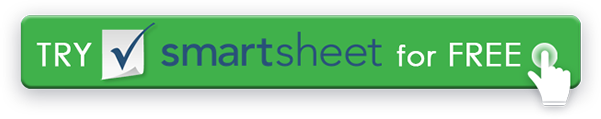 